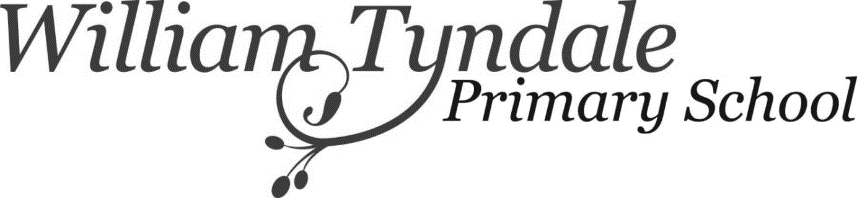 February Half Term Play Scheme Booking FormMonday 14th – 18th February 2022, 8am – 4pmPlease complete and return this form to kidsclub@williamtyndale.islington.sch.uk. Places will be allocated on a first come first served basis and you will receive a confirmation email from SchoolMoney. The full balance must be paid in full as soon as possible through SchoolMoney. Please be aware that all Kids’ Club and Breakfast Club accounts must be cleared.  Please tick the days you would like to book £190 for week or £38 per dayChild’s full name:Date of birth:Age:Sibling full name:(If applicable) Date of birth:Age:Sibling full name:(If applicable)Parent/ Carer name:Contact Tel No:  Contact Tel No:  Monday 14th February  Tuesday15th FebruaryWednesday16th FebruaryThursday17th FebruaryFriday18th FebruaryChild’s NameSibling Name(If applicable) Sibling Name(if applicable)